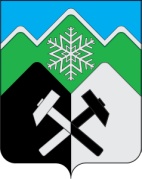 КЕМЕРОВСКАЯ ОБЛАСТЬ – КУЗБАСС ТАШТАГОЛЬСКИЙ МУНИЦИПАЛЬНЫЙ РАЙОНАДМИНИСТРАЦИЯ ТАШТАГОЛЬСКОГО МУНИЦИПАЛЬНОГО РАЙОНАПОСТАНОВЛЕНИЕот «12» февраля  2021г. № 141-п                     О внесении изменений в  постановление  администрации Таштагольского муниципального района от 20.12.2010 №1083-п «Об утверждении Положения о комиссии по соблюдению требований к служебному поведению муниципальных служащих Таштагольского муниципального района и урегулированию конфликта интересов»        В соответствии с  Федеральным законом от 25.12.2008 №273-ФЗ «О противодействии коррупции», Федеральным законом от 02.03.2007 №25-ФЗ «О муниципальной службе в Российской Федерации», Указом Президента Российской Федерации от 01.07.2010 №821 «О комиссиях по соблюдению требований к служебному поведению федеральных государственных служащих и урегулированию конфликта интересов», в связи с кадровыми перестановками, администрация Таштагольского муниципального района постановляет:        1. Внести в постановление администрации Таштагольского муниципального района от 20.12.2010 №1083-п «Об утверждении Положения о комиссии по соблюдению требований к служебному поведению муниципальных служащих Таштагольского муниципального района и урегулированию конфликта интересов» следующие изменения:       1.1.  Приложение №1 изложить в новой редакции, согласно приложению к настоящему постановлению.2. Признать утратившим силу постановление администрации Таштагольского муниципального района от 01.09.2020 №987-п «О внесении изменений в постановление администрации Таштагольского муниципального района от 20.12.2010 №1083-п «Об утверждении Положения о комиссии по соблюдению требований к служебному поведению муниципальных служащих Таштагольского муниципального района и урегулированию конфликта интересов ».3.  Контроль за исполнением настоящего постановления  возложить на первого заместителя Главы Таштагольского муниципального района А.Г. Орлова.4. Настоящее постановление вступает в силу с момента подписания.Глава Таштагольского  муниципального района					                В.Н. МакутаПриложение к постановлению Администрации Таштагольского муниципального муниципального  района от «12» февраля  2021г. № 141-п                     Приложение 1К постановлению Администрации                                                                             Таштагольского муниципального  района             от 10.12.2010 г. №1083-пСостав комиссии по соблюдению требований к служебному поведению муниципальных служащих и урегулированию конфликта интересовОрлов Андрей Геннадьевич- первый заместитель Главы Таштагольского муниципального района, председатель комиссии  Амосов Максим Геннадьевич - заместитель Главы Таштагольского муниципального района по общим вопросам, заместитель председателя комиссииЗинковская Татьяна Владимировна   - заместитель начальника организационного отдела администрации Таштагольского муниципального района, секретарь комиссииЧлены комиссии:Члены комиссии:Попов Сергей Евгеньевич- заместитель Главы Таштагольского муниципального района по экономикеГришуков Алексей Владимирович - заместитель Главы Таштагольского муниципального района по координации работы правоохранительных органов, мобилизационной подготовке, ГО и ЧС  Колосанова Оксана Геннадьевна  -    начальник юридического отдела Администрации Таштагольского муниципального районаШнайдер Мария Алексеевна  - начальник организационного отдела Администрации Таштагольского муниципального районаМедведева    Галина Емельяновна -   Председатель Совета ветеранов Таштагольского муниципального района (по согласованию)Детков Денис Владимирович   - Председатель первичной профсоюзной организации Администрации Таштагольского муниципального района